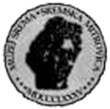 PRIJAVNI FORMULAR 2021. GODINEPRVA MEĐUNARODNA  IZLOŽBA ,,MINIJATURE SIRMIJUMA”Muzej Srema, Vuka Karadžića 3, Sremska Mitrovica 22000, Republika SrbijaOznaciti kategorijuAutorski podaci:Подаци о делу 1:                                                                 Подаци о делу 2:Popuniti formular konkursa. Uz prijavu, neophodno je dostaviti kraću biografiju do 300 karaktera i fotografiju rada (jpg format) poslati na е-mail adresu konkursminijaturesirmijuma@outlook.comMuzej Srema, Vuka Karadžića 3, Sremska Mitrovica 220002021. godinaKratka  biografija umetnika(do 300 karaktera)Saglasan/а sam sa svim članovima Pravilnika о radu Prve Međunarodne izložbe ,,Minijature Sirmijuma”.Datum_________________________                                           Potpis_________________________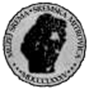 Muzej Srema, Vuka Karadžica 3, Sremska Mitrovica 220002021. godinaCrtežSlikarstvoMozaikSkulpturaImePrezimeDatum rođenjaAdresa stanovanjaObrazovanjeZvanjeЕ-mail adresaKontakt telefonNaziv radaNaziv radaGodina nastankaGodina nastankaDimenzijeDimenzijeTehnikaTehnikaNeto cena (EUR/DIN)Neto cena (EUR/DIN)PoklonPoklon